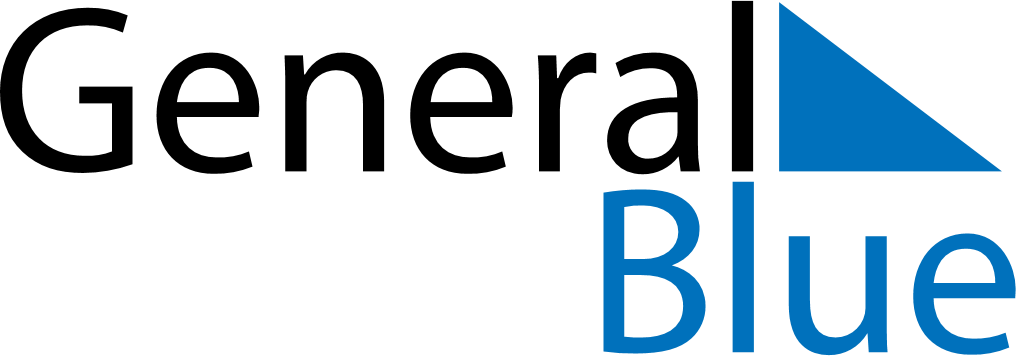 March 2026March 2026March 2026AndorraAndorraMONTUEWEDTHUFRISATSUN123456789101112131415Constitution Day16171819202122232425262728293031